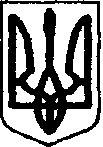 УКРАЇНАПЕРВОМАЙСЬКИЙ МІСЬКИЙ ГОЛОВА ХАРКІВСЬКОЇ ОБЛАСТІР О З П О Р Я Д Ж Е Н Н Я12 лютого 2020 року                              Первомайський                                          № 28Про  скликання  чергової  69 сесії міської ради 7 скликання           Відповідно до п.8, 20  ч.4 ст.42 Закону України  “Про місцеве самоврядування в     Україні”,ст. 14  Регламенту Первомайської міської ради:Скликати та провести  27 лютого 2020 р. о 14.00  годині  в залі засідань міської ради  чергову 69 сесію  Первомайської міської ради 7 скликання.  Винести на розгляд сесії такі питання:Організаційному  відділу міської ради довести  це розпорядження до відома депутатів        міської ради.Контроль за виконанням розпорядження залишаю за собою.            Міський голова                                                                                   Микола БАКШЕЄВ2.1Про виконання  Програми соціального захисту населення м. Первомайський за 2019 рік.2.2Про виконання  Програми удосконалення системи соціального захисту в м. Первомайський на 2019 рік.2.3Про затвердження Програми  висвітлення діяльності Первомайської міської ради,
 її виконавчих органів на 2020 рік.2.4Про затвердження Програми з інфекційного контролю Комунального некомерційного підприємства «Первомайський центр первинної медико-санітарної допомоги» на 2020 - 2024 роки.2.5Про внесення змін до рішення « Про затвердження Програми місцевих стимулів
для медичних працівників м. Первомайський  на 2018-2020 роки» № 794-43/7  від 29.03.2018 року.2.6Про ліквідацію Первомайської  загальноосвітньої школи  І-ІІІ ступенів №1
 Первомайської міської ради Харківської області.2.7Про ліквідацію Первомайської  загальноосвітньої школи  І-ІІІ ступенів №4
 Первомайської міської ради Харківської області.2.8Про створення кабінету  раннього втручання на базі Первомайського міського 
центру соціальних служб для сім’ї, дітей та молоді та затвердження його структури в новій редакції.2.9Про затвердження структури Територіального центру соціального обслуговування    (надання соціальних послуг)Первомайської міської ради в новій редакції .2.10Про затвердження Положення про Первомайський  міський центр соціальних служб для сім'ї, дітей та молоді в новій редакції.2.11Про внесення змін до рішення Первомайської  міської ради від 19 грудня 2019 року № 1393-67/7 «Про місцевий бюджет міста  Первомайський на 2020 рік
(20206100000)» та додатків до нього(зі змінами).2.12Про внесення доповнення до плану діяльності з підготовки проєктів регуляторних актів Первомайської міської ради та її виконавчого комітету на 2020 рік.2.13Про участь у обласному конкурсі мініпроєктів розвитку територіальних громад
«Разом в майбутнє» у 2020 році проєкту «Модернізація хірургічної та гінекологічної допомоги в  КНП Первомайської ЦРЛ».                               2.14Про участь у обласному конкурсі мініпроєктів розвитку територіальних громад
«Разом в майбутнє» у 2020 році проєкту «Реконструкція зовнішнього освітлення 
по вулиці Губкіна» 2.15Про надання згоди на організацію співробітництва територіальних громад та делегування представників до спільної робочої групи по проекту "Кращі дороги - добробут Первомайщини".2.16Про надання згоди на організацію співробітництва територіальних громад та делегування представників до спільної робочої групи по проекту "Комфортне транспортне сполучення - запорука розвитку та взаємодії громад".2.17Про затвердження Переліку адміністративних послуг, які надаються через Центр надання адміністративних послуг в м.Первомайський 2.18Про надання згоди КНП «Первомайська ЦРЛ» на скорочення 55 штатних одиниць.2.19«Про внесення змін до Статуту Первомайського комунального підприємства
«Тепломережі» та затвердження його в новій редакції»2.20Про надання дозволу на списання з бухгалтерського  обліку основних засобів та матеріальних цінностей  Первомайського КП «Тепломережі».2.21Про передачу на баланс відділу освіти виконавчого комітету Первомайської 
міської ради спортивної форми.2.22Про прийняття у комунальну власність територіальної громади міста Первомайський товарів за Угодою №UA-NIRAS-FRS-2019-2.02-302від 30/10/2019 до Договору №UA-NIRAS-FRS-2019-2.02 від 21/10/2019 між NIRAS Sweden AB та ТОВ «АНТАРІО МЕБЛІ» в сфері адміністративних послуг.2.23Про  затвердження складу конкурсної комісії з оренди  майна, яке є  комунальною власністю територіальної  громади м. Первомайський. 2.24Про затвердження складу конкурсної комісії з відбору суб’єктів оціночної діяльності.2.25Про  надання згоди комунальній установі «Первомайський міський центр фізичного здоров’я  населення «Спорт для всіх» Первомайської міської ради  Харківської області на передачу на баланс відділу освіти виконавчого комітету Первомайської міської ради Харківської області помостів дерев’яних.2.26Про  надання дозволу та згоди на виготовлення документації із землеустрою громадянам.2.27Про  затвердження документації із землеустрою та передача земельних ділянок у власність громадянам.2.28Про надання дозволу на виконання документації із землеустрою гр.Денисенко І.О.2.29Про  затвердження документації   із землеустрою та передача земельної   ділянки у власність гр. Шаргородському А.В.2.30Про визначення об’єктів землеустрою для формування земельних ділянок
комунальної власності, які плануються для винесення на земельні торги (аукціон)2.31Про затвердження документації із землеустрою та продаж права оренди на земельні ділянки у формі аукціону.2.32Про  надання дозволу на виконання документації із землеустрою ТОВ "ТС ЕНЕРГО"2.33Різне.   